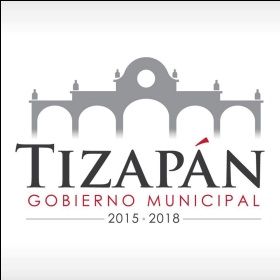 CONTENIDOPresentación.Antecedentes.Misión.Visión.Objetivo General.Objetivos Particulares.Actividades.Organigrama.PRESENTACIÓNLos integrantes de la Comisión de Desarrollo Social y los servidores públicos municipales, consideran que frente a un panorama social complejo, se deben realizar esfuerzos dirigidos a impulsar actividades encaminadas a garantizar el Desarrollo Social en nuestra localidad. Es menester legislar eficazmente y con transparencia para obtener un mejor cumplimiento de acuerdo a los compromisos adquiridos por nuestro C. Presidente Municipal, José Santiago Coronado Valencia, contribuyendo al perfeccionamiento del bienestar social de nuestro Municipio.Es por ello, que por medio de este documento, se presentan las actividades que se desarrollarán en el transcurso de la presente administración.MISIÓNContribuir al mejoramiento de las condiciones de bienestar de todas las familias Tizapanenses, en particular de aquellas que se encuentran en una situación vulnerable o de marginación social, mediante la elaboración de leyes y programas que desde una perspectiva regional y sustentable del desarrollo, eleve las capacidades sociales y productivas de la población.VISIÓNSer una Comisión que privilegie el enfoque municipal sustentable, impulsando un trabajo profesional, objetivo e institucional; reconocido por su calidad y capacidad de respuesta a las demandas de la población en general; así como la transformación de las condiciones económicas y sociales que generan el fenómeno de la pobreza y de la marginación, con el ideal de alcanzar un nivel de desarrollo social en donde todos los Tizapanenses  tengan las mismas posibilidades de alcanzar laIgualdad de oportunidades y el bienestar.OBJETIVO GENERALImpulsar las políticas sociales procurando la generación de condiciones necesarias que mejoren el desempeño del Municipio en materia de desarrollo social, en donde todos los Tizapanenses tengan las mismas posibilidades de alcanzar la igualdad de oportunidades mediante el desarrollo de sus capacidades, así como de su bienestar económico, principalmente las que viven en condiciones de vulnerabilidad.OBJETIVOS PARTICULARESCombatir la pobreza y disminuir la brecha de desigualdad de oportunidades.Garantizar los derechos a la nutrición, educación, vivienda y desarrollo deCapacidades.Asegurar una cobertura del 100% de la protección social.Trabajar por el progreso económico, social y político de los grupos de mayor marginación y rezago social.Incrementar la cobertura de los programas de transferencias  de ingreso a los hogares en condiciones de pobreza extrema.LÍNEAS DE ACCIÓNCoordinarse con la dependencia estatal y federales para impulsar programas y proyectos que garanticen: La nutrición infantil desde la gestación hasta los 12 años.Analizar la viabilidad de las modificaciones necesarias para garantizar la protección a los adultos mayores en el Municipio.Establecer una comunicación estrecha con el Gobierno Estatal en materia de desarrollo social para combatir la marginación y la pobreza.Gestionar la reposición de espacios que se han generado por bajas en los diferentes programas.Gestionar  la ampliación de los programas estatales y federales, en pro del bienestar social de esta Municipalidad. EJE DEL PLAN MUNICIPAL DE DESARROLLO: POLITICA SOCIAL TRANSPARENTE.           DEPENDENCIA RESPONSABLE: DIRECCION DE DESARROLLO SOCIALFUNCIONARIO RESPONSABLE DEL AREA:LEP. PAULA ELVIA HERNANDEZ DOMINGUEZ.ORGANIGRAMAA T E N T A M E N T ETizapán el Alto, Jal.“2017, Año del centenario de la Promulgación de la Constitución Política de los Estados Unidos Mexicanos, de la Constitución Política del Estado Libre y Soberano de Jalisco y del Natalicio de Juan Rulfo”.____________________________________LEP. PAULA ELVIA HERNANDEZ DOMINGUEZDIRECTORA DE DESARROLLO SOCIAL